California Association ofClerks and Election OfficialsBRANDI L. ORTH, PRESIDENTFresno County Clerk/Registrar of Voters2221 Kern Street, Fresno, California 93721(559) 600 - 3011 - Fax (559) 488-3279E-Mail:  Borth@fresnocountyca.govCACEO website: www.caceo58.org  F I S C A L   S T A F F   W O R K S H O P
Election Cost Project 
www.caceoelectioncosts.org and http://results.caceoelectioncosts.org 
CCROV #13060 – reference for VBM billing to all special districts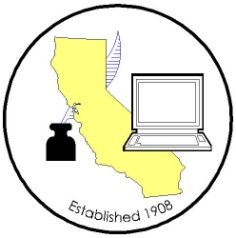 Wednesday, December 16th, 20202-3pm (New Law)ZoomWherever you areA G E N D A
Introductions / Housekeeping COVID-19 Costs, funding, reimbursements (EO orders and CCROV #20111 -CARES Act funding, CCROV #20160) Susan Lapsley to give an update on status of this funding in the state budget and relevant budget language (perhaps funding expiration date, reporting required)
Election costs for November 2020 – Discussion about grant funds distribution and how that affects billingElection Costs and Central Committee cost collection for March 2020 – reminderSB 90 update as of 12/9/2020: The Commission on State Mandates (Commission) has adopted the Decision and Parameters and Guidelines for Vote by Mail Ballots:  Prepaid Postage, 19-TC-01.You may link to these documents on the Commission Decisions link on the Commission’s website at https://www.csm.ca.gov/decisions.php#localagency Michael Vu to give an update 
	Question for Michael – Shasta has seen a larger than typical increase in VR numbers, due, I think, to the auto reg function of DMV. This is leading to increased costs for mailing materials to these voters. Is this a potential mandate claim in waiting? How can we recover costs related to this increase in registration?RoundtableAdjourn – future meetings, discussion about possible dates for April, July?